Woche vom 28.06.-02.07.2021.-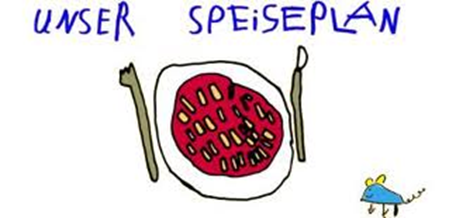 Woche vom 28.06.-02.07.2021Montag: Brokkoli – Gerste Auflauf Dienstag:Hähnchen, Püree, MaisMittwoch:Arme Ritter	Donnerstag: Spinat, Rührei, BratkartoffelnFreitag:Blumenkohl Risotto AuflaufFrühstück und Mittagessen je 3,00 Euro